Name ___________________________________________________ Date __________________________________UNIT 3 QUIZ REVIEWDraw triangle T’L’C’ using a k=2       to construct a model of TLC.                                                                                                       T(0, 2)  T’(_________)  L(1, 2)  L’(_________)C(-1, -1)  C’(_________)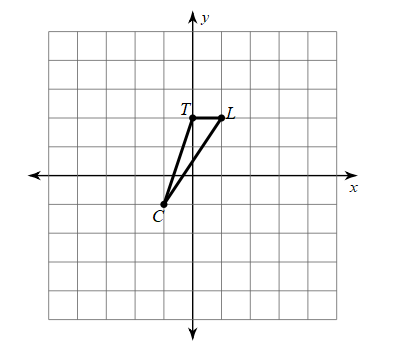 Determine whether the dilation from Figure A to Figure B is a reduction or an enlargement.  Then find its scale factor and simplify if possible.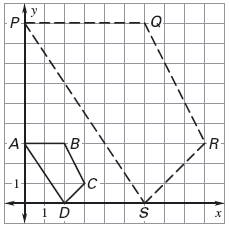 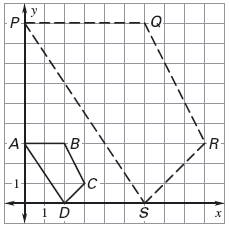 3.	Find the scale factor from the smaller		 figure to the larger figure.					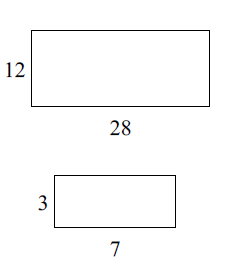 4. The following polygons are similar. Solve for x.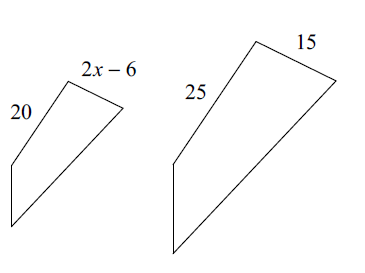 Determine if the triangles are similar. If so, prove and write a similarity statement.5.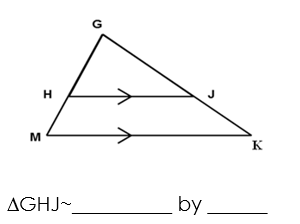 6. 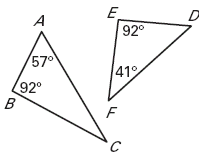 ABC~__________ by ______7.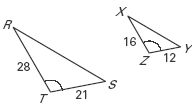 RST~__________ by ______A boy who is 5 ft. tall cast a shadow that is 12 ft long. At the same time, a building   nearby cast a shadow that is 72 ft long.  How tall is the building?     Draw a picture!Determine which of the triangles (Δ DEF or ΔGHJ) is similar to ΔABC: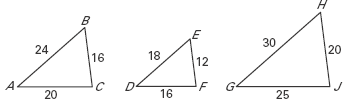 Complete the Similarity Statement  to ΔABC ~ Δ ____________Find the Scale Factor = __________Use co-function identities to find the following:11.   12.   13.   14. Find the length of EF in DEF where E = 90 and .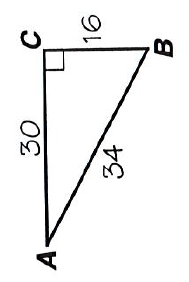 Find the following trig ratios (be sure to simplify):15. Sin A =16.Cos A =17. Tan A =Find the missing sides of the triangle.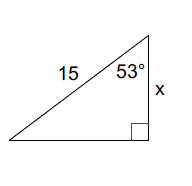 18.  19.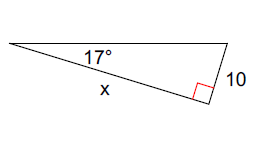 